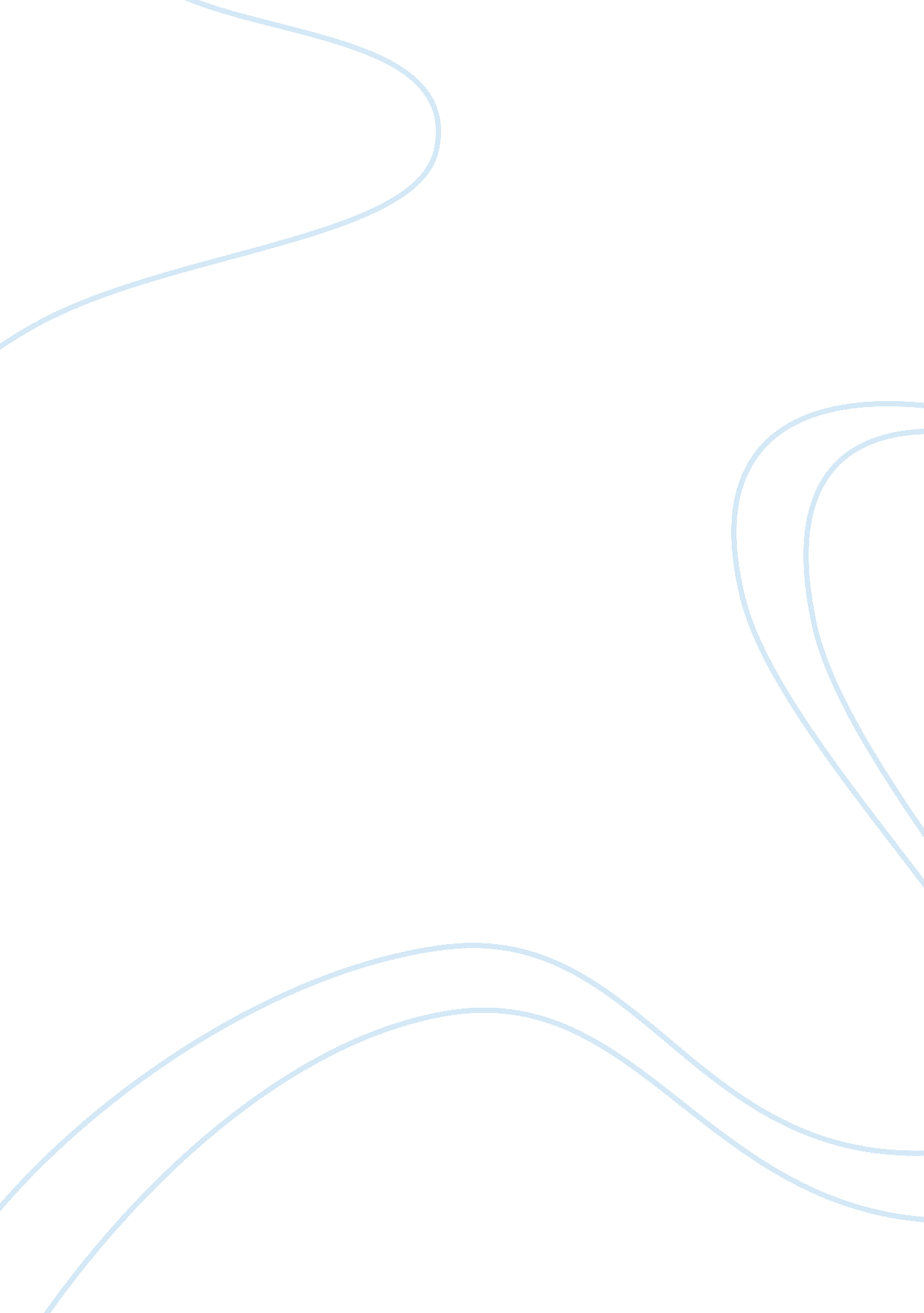 Thiel fellowshipReligion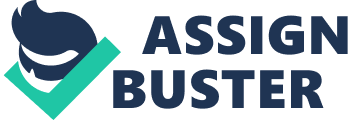 There have been many critics leveled against Thiel Fellowship that I easily identify with. In my view, whether I am accepted by the Fellowship, joining them is my last option. This is broadly because I have never seen sense in their ideologies. 
Thiel Fellowship has the goal of encouraging more innovation breakthrough through youths of 20. The Fellowship likewise, expressed an opinion that in recent years there has been limited cutting-edge technological advances. In this regard, the advocates feel lack of innovation can be blamed for the go slow in the growth of economic related to education sector. In my view, these claims are fallacious and lack evidence. In fact technological advances in developed countries for instance have doubled over the years. Taking young top talent denies them various educational progresses that are sustainable for their overall success in life. Furthermore, education is critical to understanding even more technological advances. This in my view renders Thiel Fellowship irrelevant in any contemporary society. 
Sadly, Thiel has maintains that, education may not be useful for some career paths and youth do learn various “ valuable things” in college that not end up assisting them in life. In my view such claims are baseless. Education offers a broad range of opportunity. In addition, application of acquired skills is very vital and this is what many career paths offer. In my view, Thiel Fellowship may not be an alternate path to real and sustainable success. The various acquired values in life makes a person achieve their goal and offer sustainable solution to societal problems. In this regard, even with the chance at Thiel Fellowship, I will reject the offer. 